BIG GRASSY RIVER FIRST NATION MEETING AGENDA Big Grassy River Elders Advisory Council (regular meeting)Meeting Chair Robert Archie (Ana-kinoot-amagaa) Facilitator: Daryl ArchieInvited/Expected Attendees: Elders Advisory Council Members Smudge:       Opening Prayer: Susan ArchieCall to Order: 1:57 pmApproval of Minutes:  For November 9, 2021  Motion: Virginia Archie     Seconded: Susan Archie ApprovedRoll Call: Virginia Archie, Vicky Gibbins, Susan Archie, Bella Andy, Lorna Shields, Bill Morrison, David Copenace, Dianne SkeadOther: Regrets:  Joe Andy, Brian Major Sr., Robert Archie, Barb WilsonReading of Agenda for November 18, 2021 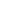 (Additional items?)    Motion to Adjourn: Lorna Shields      Seconded by: Bella AndyAdjourned: 3:29 pmNext Meeting: November 30 at 1:00 pm at BGR Community HallDate November 18, 2021 Time 1:00 p.m. Location BGR Community Hall Agenda Items: Time Allowed  1. Transportation for Elders The MDC van can be used for transportation - Chris Morrison talked to James Comegan and James said the MDC van can be used.  He didn’t say anything about getting minivan for Elders. - Elders want to write a letter to the MDC Board for a minivan because its too hard for some to get into the MDC van because it sits too high. - Daryl will draft a letter for the Elders to give to the MDC Board. 15 min 2. Restorative Justice Update - Justin Boucha can be contacted for information 275-7329 (wrong number given) - Daryl will invite Justin Boucha to visit the Elders and speak about Restorative  Justice and how it’s working in his community. Will find the right number from Barbara W.30 min3. First Nation Elders Website – Firstnationelders.com- Daryl called and spoke to Peter White, he said he can come here and do a presentation on Tuesday, December 14, 2021  to tell the BGR Elders about the Ki’eshgitabaaning Cultural and Healing Lodge.- It would be good to hear exactly what those words mean, (e.g. Ki’eshgitabaaning), “Kaakewaaseya”,etc.15 min 3. Flood Claim Money - Invite Glenn to talk about the Flood Claim Compensation money at the next   Elders meeting on November 18, 2021 at 1:00 pm Glenn said to tell the Elders to go to the November 25, 2021 Flood Claim Community Meeting.  He doesn’t want to create any confusion about the information. 4. Vandalism on Reserve Need a street patrol like they do in Kenora, call it in to the police - How do we keep kids from doing it again? - Leadership should find ways to keep the community members safe - Ask the Chief and/or Councillors to inform Elders of why the Treaty 3# Police   office is there? - Daryl will send an email to Chief and Council asking this question. Emergency Responders Training on end of January or early February 2022. 5. Native Language Space at School - Dianne Skead visited Sam Archie, Native Language Teacher,  - Native Language seems to be put to the back seat, Dianne’s personal   observation - Dianne would like something done, to have their own classroom for displays,   etc., they are being put in the renovated boys’ shower room - There should be someone that is Anishinabe that requests something from an   Elder to do something at the school, not a non-native person. - We have to teach the kids how to pray, offer tobacco and other cultural    things - Dianne would like to see the Elders push Native Language to the forefront. - Dianne will look for research for audio recordings from people that have it stored. To listen to them and will update her findings. - Ask what happened to the Pegamigaabo song that was played every morning. 6. Community Christmas Supper - Daryl will ask Lori Comegan about this for the next meeting. 